Santo André, 21 de agosto de 2019Prezados,Esse template foi feito para guiar a elaboração da capa da monografia que será apresentada como documento avaliativo da disciplina “Trabalho de Conclusão de Curso” do Bacharelado de Química da UFABC- O texto destacado em VERMELHO, deve ser alterado, com os nomes dos autores, orientadores, título do trabalho e mês/ano da defesa.- As informações contidas nas duas primeiras páginas do template, devem constar nas duas versões de monografia, denominadas: “documento entregue à banca” e na “ versão final do TCC”. - A caixa azul é apenas um destaque para indicar o local onde deverá constar as assinaturas do docente e do discente (página 1). Apague a caixa antes de imprimir a capa.- Recomendamos manter a fonte e o tamanho do texto, para que possamos padronizar os documentos. O espaçamento entre os blocos de texto podem ser alterados para deixar o documento mais harmonioso.Qualquer dúvida, entre em contato com o coordenador da disciplina (docente responsável pelo TCC no quadrimestre vigente)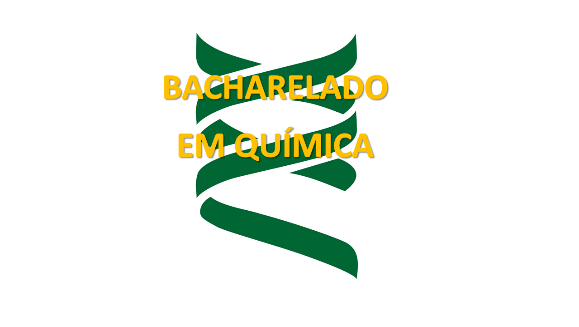 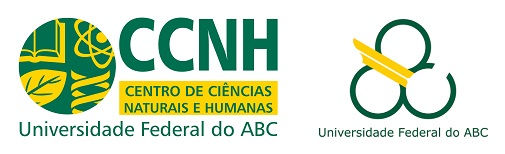 UNIVERSIDADE FEDERAL DO ABCTrabalho de Conclusão de Curso | Bacharelado em QuímicaAmanda RibeiroSíntese de novas moléculas para a detecção de metais nobres em solução aquosaSanto AndréAGOSTO - 2017Amanda RibeiroSíntese de novas moléculas para a detecção de metais nobres em solução aquosaMonografia de Trabalho deConclusão de Curso, apresentado aoBacharelado em Química da UFABCpara obtenção do título de Graduadoem QuímicaOrientador: NOME ORIENTADOR